Support inventoryWhen it comes to your needs and requirements, you are the expert.  Use this expertise and self-knowledge to prepare your transition to higher education and apply for the appropriate support.This form is a useful tool to help prepare the assessment interview with the contact person at your institution for higher education. This list contains questions that will stimulate you to reflect on the chosen study program, class attendace, studying, student life, housing arrangements and the potential barriers you might encounter during these activities. This reflection will help you to inventory and express your support needs during the assessment interview. A good level of self-knowledge will also help you address your studies more efficiently. You can add digital notes to every question. Fill in the following form and take it with you to the assessment interview that will take place at your host institution.DisabilityWhat is the nature of your disability? Physical disability Visual disability  Hearing disability Chronic disease 	 Learning disability (dyslexia or dyscalculia) 	 Autism spectrum disorder (ASD) 	 Attention deficit / hyperactivity disorder (ADHD) 	 Tic disorder 	 Developmental coordination disorder 	 Developmental dysphasia 	 Developmental stuttering 	 Psychiatric disability 	 Other: Educational careerWhich study program did previously you follow in secondary education or higher education? In what courses do you excel?  Which courses do you have difficulties with?Which barriers did you encounter as a result of your disability?Which academic accommodations or support did you receive in the past to help compensate for these barriers? Which of these accommodations did you find really effective?Do you use specific tools or assistive technology (for example reading software, a magnifying glass, braille, note taker, interpreter, …) ? If yes, please specify.Study trajectory Which study program are you following or do you wish to follow? Why did you chose this program? Do you have an idea of what you would like to do in the work field with this degree? Are you well informed on this study program (information from open classes, information brochures, info days, SID-ins, …)? Are you certain of your choice? Are there any other study programs you might consider?  Do you have a clear view on the learning goals (of the study program as a whole and the separate courses ) you need to achieve in order to graduate?  You can find this information on the ECTS-charts that are available on the website of your institution for higher education.  Do you believe certain learning goals might be jeopardized due to your disability? If so, please specify. Do you believe a reduced course load is in order (to prevent e.g. cognitive overload)?  Different work forms and evaluation methods are being used in higher education.  Lectures Practical sessions Group assignments (2 persons) Group assignments (more than 2 persons) Individual research Independent study Field trips Internships Individual written assignments, such as papers, thesis Giving presentations Field work outside the institution Written exam with open questions Written exam with multiple choice questions Open book exam Oral examDo you encounter barriers when using any specific work form or evaluation form in particular? If so, please specify.Do you expect any specific problems while attending classes? (class attendance, sustaining attention, understanding instructions, taking notes, making contact with other students or teachers...)? If so, please specify.Do you expect any specific problems during examinations (exam attendance, sustaining attention, exam instructions, writing down answers in written exams, formulating structured answers, daring to ask for clarification  ...)? If so, please specify.Do you require specific assistive tools in order to be able to attend classes or take exams (compensating software, interpreter, note taker, reading magnifier, …)? Are you already familiar with these tools or do you require further assistance to help you use these tools adequately? Which academic accommodations do you think you will need?Does your study material require specific adjustments (e.g. large print, conversion to braille, delivery of books or other files in digital format)?In order to be successful in higher education, well developed study skills are crucial.  Examples are making up a study schedule and sticking to it, integrating different course materials (such as notes, textbook, slides,…), separating key issues from side issues, structuring the study content, sustaining attention while studying. Do you experience certain difficulties with one (or more) of these study skills? Make a list of your difficulties/weaknesses, but don’t forget to also take down your strengths! It can be useful to take a look at your results for tests/initiatives such as Columbus, Luci and Simon. Feel free to bring them with you at your assessment interview.Do you easily make contact with fellow students?Are you reluctant to talk about your disability to others? If so, why?Would you like teachers and/or fellow students to be informed on your disability? Why (not) so? How do you like to handle this?Mobility and accessibilityHow do you plan to commute between the institution and your residence? Do you have specific needs regarding transportation (adapted transport, personal assistance)?Do you have specific needs regarding accessibility of the buildings (elevator, wheelchair, … )?Student lifeAre you staying in a student room during the week? If so, how is that going? Are you planning to stay in a student room?  Do you have specific needs regarding accessibility of the buildings (elevator, kitchen, bathroom,  … )?Do you have any concerns regarding cooking, self-reliance, organization?  Do you know any people that will be staying in a student room or that live nearby? Are you planning to inform your peers on your disability? Why (not) so?How much information would you like to reveal? How would you like to handle this? Do you have any hobbies or leisure activities? How much of your time do they absorb?Do you have an extensive network of friends and family you can rely on? Would you like to participate in student activities that are planned outside the class hours?How is your energy level? Are you experiencing fear of failure, fatigue, loneliness?Who is guiding you? Your questionsDo you have any other questions or topics you want to discuss during the assessment interview?DocumentsIn case you need individual accommodations, your disability will need to be registered at your institution. In order to do so, your disability needs to be vouched by sufficient, objective and clear medical documentation. Visit the website of your institution to get more information about attestations and procedures and get in contact with your contact person for students with a disability, preferably before the start of the academic year/your exchange program.It is advised to consult the website of the host institution and the webpage of the study program in question to get a good overview on the required learning outcomes, work forms and evaluation forms. On this webpage you can find an ECTS-file for each course in your study program. On this ECTS-file the study load, required study materials, learning outcomes, instruction and evaluation forms, evaluation criteria for each of the courses are specified. 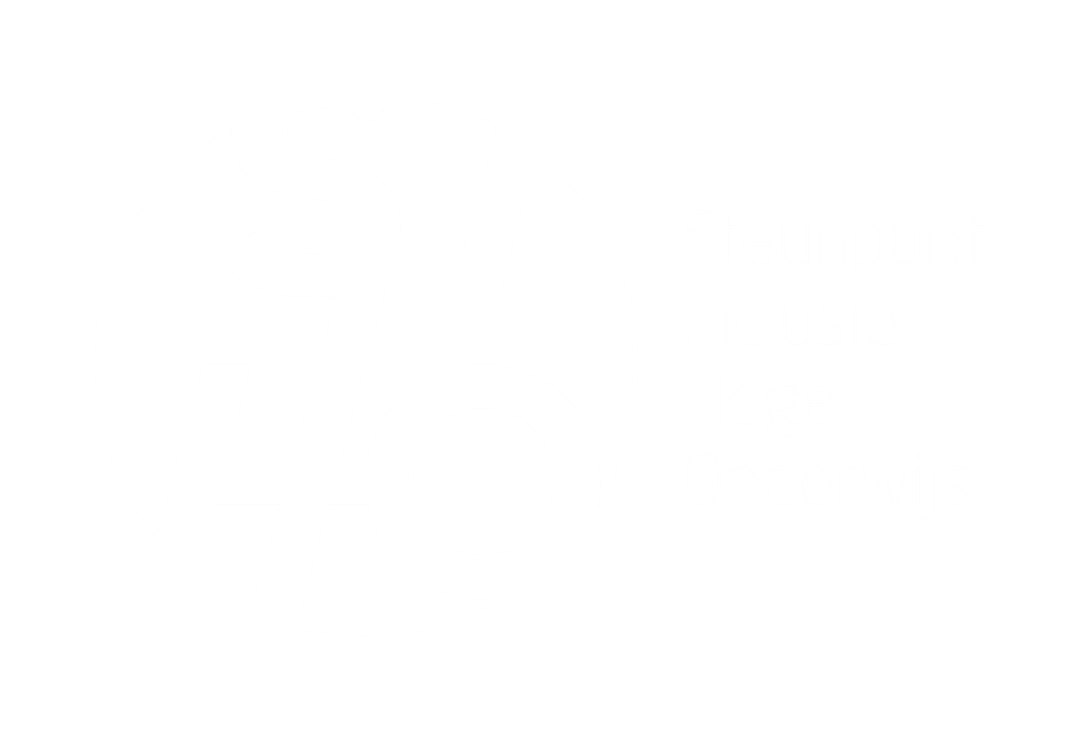 